ZGŁOSZENIE  DZIECKA DO KLASY ……… (OBWÓD SZKOŁY)SZKOŁY PODSTAWOWEJ IM. PAWŁA STALMACHA W BAŻANOWICACH /zgłoszenie należy wypełnić drukowanymi literami/Dane dziecka:Dane rodziców/opiekunów prawnych dziecka:Informacje uzupełniające:Oświadczenia obowiązujące na czas nauki w Szkole Podstawowej im. Pawła Stalmacha 
w Bażanowicach:INFORMACJA O PRZETWARZANIU DANYCH OSOBOWYCHREKRUTACJA DO SZKOŁYNa podstawie art. 13 rozporządzenia Parlamentu Europejskiego i Rady (UE) 2016/679 z dnia 27 kwietnia 2016 r.         w sprawie ochrony osób fizycznych w związku z przetwarzaniem danych osobowych i w sprawie swobodnego przepływu takich danych oraz uchylenia dyrektywy 95/46/WE (ogólne rozporządzenie o ochronie danych),    informuję, że: Administratorem Pani/Pana oraz dziecka danych osobowych jest Szkoła Podstawowa im. Pawła Stalmacha             w Bażanowicach reprezentowana przez dyrektora. Dane kontaktowe: 43-440 Goleszów, ul. Szkolna 1,                     e-mail: spbazanowice@oswiata.goleszow.info.pl, tel. 338528349.We wszelkich sprawach związanych z ochroną danych można kontaktować się z Inspektorem Ochrony Danych pod adresem: iod@cuw.goleszow.plPani/Pana oraz dziecka dane osobowe będą przetwarzane w celu przeprowadzenia procesu rekrutacji do szkoły     na podstawie art. 6 ust. 1 lit. c) RODO – przetwarzanie jest niezbędne do wypełnienia obowiązku prawnego ciążącego na administratorze w związku z ustawą z dnia 14 grudnia 2016 r. Prawo oświatowe.W przypadku przetwarzania szczególnej kategorii danych (np. orzeczenia o niepełnosprawności) dane osobowe będą przetwarzane na podstawie art. 9 ust. 2 lit. g) RODO - przetwarzanie jest niezbędne ze względów związanych z ważnym interesem publicznym, na podstawie prawa Unii lub prawa państwa członkowskiego,     które są proporcjonalne do wyznaczonego celu, nie naruszają istoty prawa do ochrony danych i przewidują odpowiednie i konkretne środki ochrony praw podstawowych i interesów osoby, której dane dotyczą.Dane osobowe zgromadzone w celach postępowania rekrutacyjnego oraz dokumentacja postępowania rekrutacyjnego będą przetwarzane nie dłużej niż do końca okresu, w którym uczeń uczęszcza do szkoły.               W przypadku kandydatów nieprzyjętych - 12 miesięcy, chyba że na rozstrzygnięcie dyrektora placówki została wniesiona skarga do sądu administracyjnego i postępowanie nie zostało zakończone prawomocnym wyrokiem - zgodnie z art. 160 ustawy z dnia 14 grudnia 2016 r. Prawo oświatowe.Pani/Pana oraz dziecka dane osobowe nie będą udostępniane podmiotom zewnętrznym z wyjątkiem przypadków przewidzianych przepisami prawa oraz podmiotów działających na zlecenie administratora danych, m.in. podmiot świadczący usługi IT w zakresie serwisowania i usuwania awarii w systemach informatycznych. Przysługuje Pani/Panu prawo dostępu do swoich danych osobowych, prawo do sprostowania tych danych,      prawo do usunięcia lub ograniczenia przetwarzania, prawo do wniesienia sprzeciwu wobec przetwarzania. Jeżeli sądzi Pani/Pan, że przetwarzanie danych osobowych narusza przepisy RODO, przysługuje Pani/Panu prawo wniesienia skargi do organu nadzorczego – Prezesa Urzędu Ochrony Danych Osobowych, ul. Stawki 2, 00-193 Warszawa (uodo.gov.pl).Podanie przez Panią/Pana danych osobowych w zakresie wynikającym z prawa oświatowego jest niezbędne,      aby uczestniczyć w procesie rekrutacji.Imię dzieckaDrugie imię dzieckaNazwiskoData urodzeniaPESEL dziecka(w przypadku braku nr PESEL – seria i numer paszportu lub innego dokumentu potwierdzającego tożsamość)Adres zamieszkaniaAdres zameldowania (jeżeli jest inny niż zamieszkania)Imię i nazwisko matki/opiekunki prawnejAdres miejsca zamieszkaniaAdres poczty elektronicznejNumer telefonuImię i nazwisko ojca/opiekuna prawnegoAdres miejsca zamieszkaniaAdres poczty elektronicznejNumer telefonuOrzeczenie o niepełnosprawności, kształceniu specjalnym                                            TAK                                                   NIE  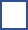                   (nr ..................................., z dnia....................................... prosimy dołączyć kopię)Opinia poradni psychologiczno-pedagogicznejstwierdzająca specyficzne trudności w uczeniu              TAK (prosimy dołączyć kopię)             NIE się (dysleksje, dysgrafię, dysortografie, itp.).Czy deklarują Państwo chęć korzystania z opieki świetlicowej?                                                TAK                         NIEOdległość od miejsca zamieszkania do szkoły wynosi (dotyczy dzieci z obwodu mieszkających min. 3 km od szkoły): ..............................................................................................................................................................Przedszkole, do którego uczęszcza dziecko:..........................................................................................................................................................................Zgodnie z § 1 ust. 1 i 2 Rozporządzenia Ministra Edukacji Narodowej z dnia 14 kwietnia 1992 r. w sprawie warunków i sposobu organizowania nauki religii w publicznych przedszkolach i szkołach (Dz. U. nr 36, poz. 155       ze zm.), wyrażam życzenie, aby moje dziecko: Uczestniczyło w lekcjach religii wyznania* ................................................................................Uczestniczyło w zajęciach etyki*.Nie uczęszczało na żadne z powyższych**właściwe podkreślić                                                                                                                   .......................................................                                                                                                                       (podpis rodzica/opiekuna prawnego)                                                                              Oświadczam, że wszystkie dane zawarte w zgłoszeniu są prawdziwe Oświadczam, że niezwłocznie powiadomię dyrektora szkoły o zmianie danych zawartych w zgłoszeniu........................................................                                                                                                                                                                (podpis rodzica/opiekuna prawnego)                                                                              